Three Estates of France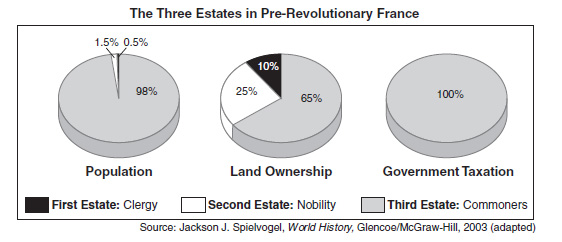 Based on the Graphs what conclusions can be drawn about?SocietyGovernmentEconomy